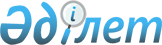 Об определении видов и порядка поощрений, а также размера денежного вознаграждения граждан, участвующих в обеспечении общественного порядка в районе Аққулы
					
			Утративший силу
			
			
		
					Постановление акимата района Аққулы Павлодарской области от 21 января 2019 года № 1-03/16. Зарегистрировано Департаментом юстиции Павлодарской области 28 января 2019 года № 6245. Утратило силу постановлением акимата района Аққулы Павлодарской области от 24 июня 2019 года № 1-03/154 (вводится в действие по истечении десяти календарных дней после дня его первого официального опубликования)
      Сноска. Утратило силу постановлением акимата района Аққулы Павлодарской области от 24.06.2019 № 1-03/154 (вводится в действие по истечении десяти календарных дней после дня его первого официального опубликования).
      В соответствии со статьей 31 Закона Республики Казахстан от 23 января 2001 года "О местном государственном управлении и самоуправлении в Республике Казахстан", подпунктом 3) пункта 2 статьи 3 Закона Республики Казахстан от 9 июля 2004 года "Об участии граждан в обеспечении общественного порядка", подпунктом 3) пункта 2 статьи 6 Закона Республики Казахстан от 29 апреля 2010 года "О профилактике правонарушений", акимат района Аққулы ПОСТАНОВЛЯЕТ:
      1. Определить виды и порядок поощрений, а также размер денежного вознаграждения граждан, участвующих в обеспечении общественного порядка в районе Аққулы, согласно приложению к настоящему постановлению.
      2. Государственному учреждению "Отдел полиции Лебяжинского района Департамента полиции Павлодарской области Министерства внутренних дел Республики Казахстан" (по согласованию) обеспечить проведение соответствующих мероприятий в целях реализации настоящего постановления.
      3. Контроль за исполнением настоящего постановления возложить на руководителя аппарата акима района Аққулы Кобайдарова Т. Т.
      4. Настоящее постановление вводится в действие по истечении десяти календарных дней после дня его первого официального опубликования. Виды и порядок поощрений, а также размер денежного вознаграждения граждан,
участвующих в обеспечении общественного порядка в районе Аққулы
      1. Виды поощрений граждан:
      1) почетная грамота;
      2) благодарственное письмо;
      3) денежное вознаграждение;
      4) ценный подарок.
      2. Порядок поощрений граждан:
      1) вопросы поощрения граждан, участвующих в охране общественного порядка, рассматриваются районной комиссией по поощрению граждан, участвующих в охране общественного порядка (далее - Комиссия);
      2) представление (ходатайство) о поощрении граждан, принимающих активное участие в охране общественного порядка, вносится на рассмотрение Комиссии государственным учреждением "Отдел полиции Лебяжинского района Департамента полиции Павлодарской области Министерства внутренних дел Республики Казахстан" (далее - ОП Лебяжинского района);
      3) основанием для поощрения является решение, принимаемое Комиссией;
      4) выплата денежного вознаграждения и приобретение ценного подарка производится ОП Лебяжинского района за счет средств областного бюджета;
      5) поощрение граждан за вклад в обеспечение общественного порядка осуществляется ОП Лебяжинского района.
      3. Размер денежного вознаграждения и стоимость ценного подарка не должны превышать 10-кратного месячного расчетного показателя.
					© 2012. РГП на ПХВ «Институт законодательства и правовой информации Республики Казахстан» Министерства юстиции Республики Казахстан
				
      Аким района

А. Балгабаев

      "СОГЛАСОВАНО"

      Начальник государственного учреждения

      "Отдел полиции Лебяжинского района

      Департамента полиции

      Павлодарской области

      Министерства внутренних дел

      Республики Казахстан"

Т. Бодиев

      "23" января 2019 года
Приложение
к постановлению акимата
района Аққулы от "21" января
2019 года № 1-03/16